WAAG JE KANS 20163 personen met het juiste gewicht:Boeykens Marc, Peleman Fleurtje en Jacobs Benny 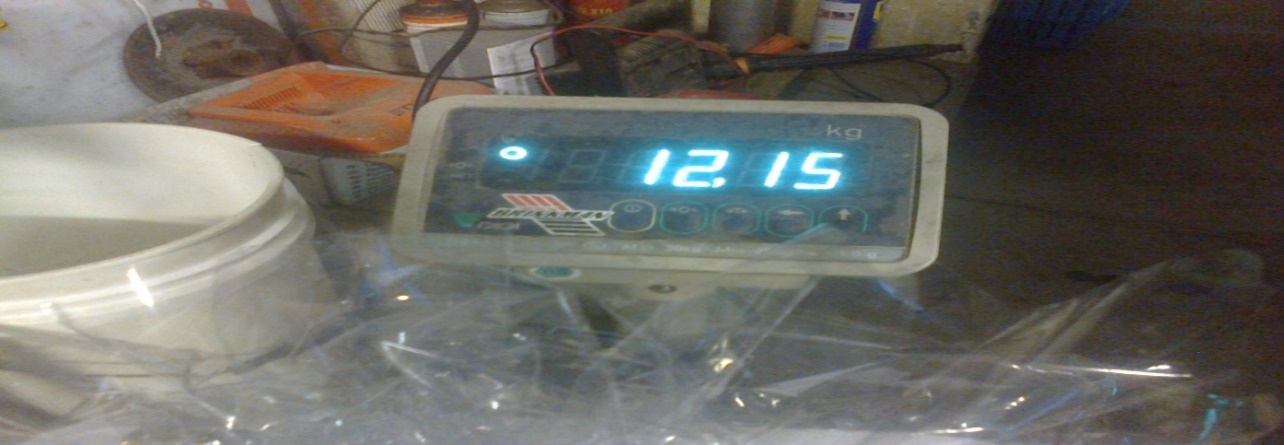 Er werden 741 porties mosselen verkocht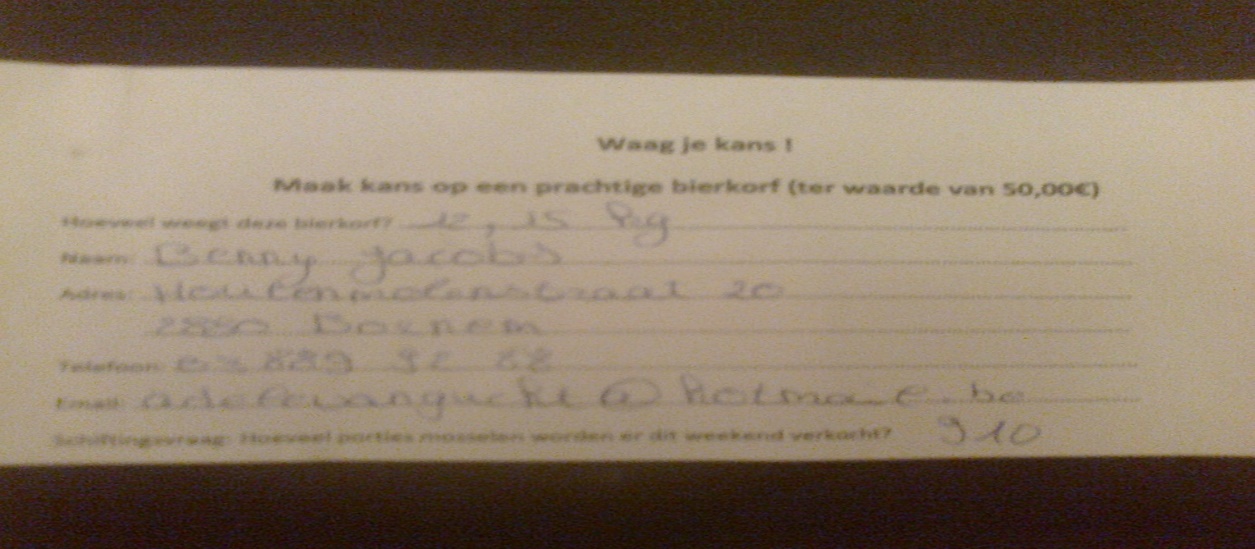 De winnaar: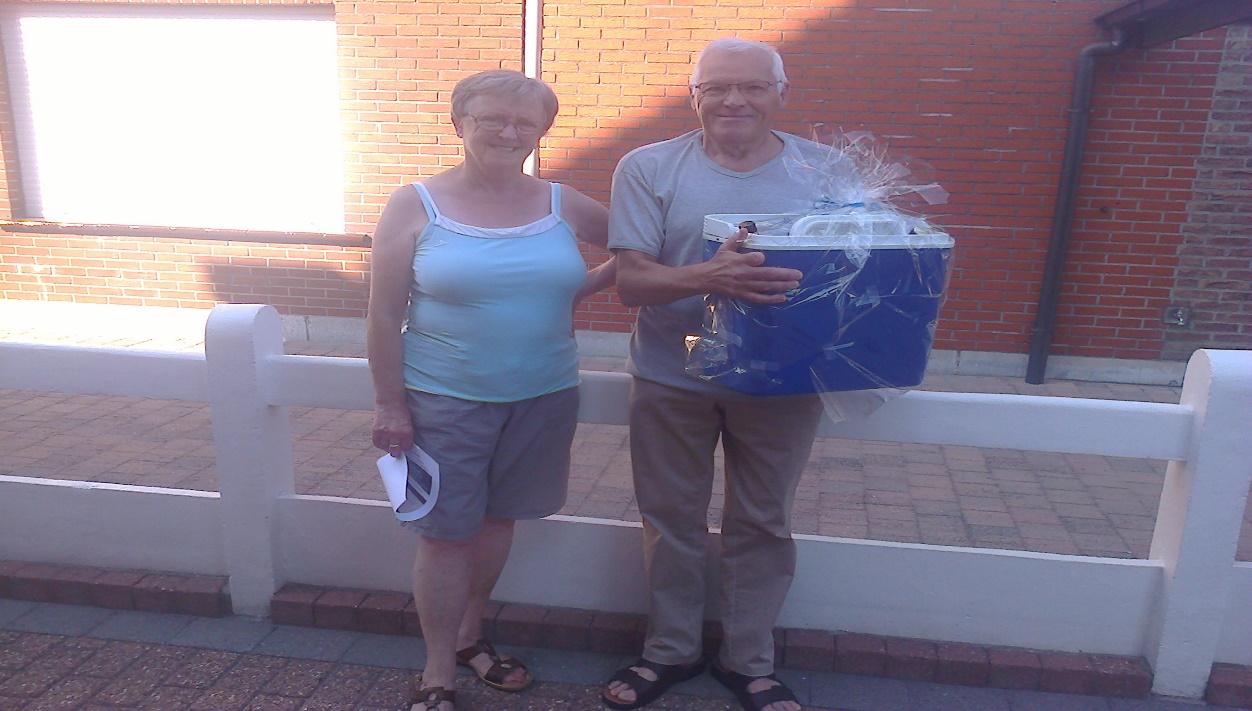 